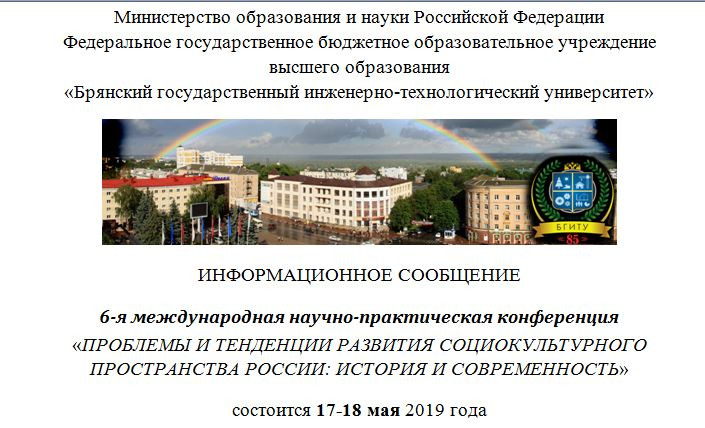 Кафедра философии, истории и социологии ФГБОУ ВО "Брянский государственный инженерно-технологический университет" приглашает коллег на ежегодную научно-практическую конференцию "Проблемы и тенденции развития социокультурного пространства России: история и современность", по ее итогам издается сборник научных трудов (РИНЦ).C уважением, зав. кафедрой ФИиС Т.И. РябоваОрганизаторы: ФГБОУ ВО «Брянский государственный инженерно-технологический университет», кафедра философии, истории и социологии.Конференция будет проходить в зале заседаний Ученого совета Брянского государственного инженерно-технологического университета по адресу: 241037, г. Брянск, проспект Станке Димитрова, 3.Предполагаемые направления работы конференции:Теория и методология исследования социокультурного пространства России.Общественная мысль России: общее и особенное, традиции и новации.Единство и многообразие российского социокультурного пространства: исторический и социально-философский анализ.Проблема самоидентификации России в мировом социокультурном процессе.Облик российской провинции: исторический аспект и современные социокультурные проблемы.Город как социокультурное пространство.Социокультурные аспекты модернизации российского общества.Эволюция ценностей и интересов российского населения в трансформационных процессах.Исторические персоналии и культурные герои российского социокультурного пространства.Власть и общество: особенности взаимоотношений в политической традиции России и в современном постсоветском пространстве.Правовая культура России: историческая традиция и современность.Правовые проблемы российской государственностиИсторические аспекты формирования и развития российской правовой культурыОтечественные правовые традиции в контексте общемировых процессовОсобенности формирования российских правовых ориентацийСпецифика правового сознания российского обществаПроблемы правовой культуры современной РоссииМодернизация российской правовой системыНациональные и региональные проблемы в культурно-историческом развитии России.Духовно-нравственный потенциал литературы и искусства.Образовательное пространство России; педагогические и психологические проблемы современного инженерного образования.Роль социально-гуманитарных наук в реформировании системы образования в России.Гуманитарная среда вуза как условие формирования социокультурных ценностей молодежи.Информационно-коммуникативные технологии в образовательном пространстве.Роль языка в сохранении и передаче культурных ценностей.Ценностный плюрализм современного мира.Глокализация в культуре, политике, общественном устройстве.Туристическая привлекательность регионов.Проблемы и тенденции социокультурного развития Брянского края.Иные направления по профилю конференции.Количество секций и их тематика будут уточнены после получения материалов от участников конференции.Рабочий язык конференции – русский. Статьи к публикации в сборнике принимаются на любом из европейских языков.По итогам конференции планируется издание научного сборника с присвоением ему всех необходимых реквизитов (УДК, ББК, ISBN). Издание будет включено в РИНЦ.Публикация статей осуществляется на средства авторов из расчета 150 рублей за страницу.Электронные копии сборника материалов конференции высылаются авторам бесплатно. Стоимость 1-го печатного экземпляра сборника – 400 рублей (в стоимость включены почтовые расходы организаторов по пересылке авторам). Оплату публикации статьи и при необходимости печатного экземпляра сборника возможно произвести на карту Сбербанка.Сертификат участникам Международной научно-практической конференции «Проблемы и тенденции развития социокультурного пространства России: история и современность» предоставляется бесплатно.Возможна заочная форма участия в конференции (в этом случае сертификат не высылается).В рамках конференции планируется экскурсионная программа.Желающих принять участие в конференции просим в срок до 25 апреля 2019 года направить в адрес Оргкомитета следующие материалы:1. Заявку на участие в конференции (Приложение 1).2. Текст статьи в электронном варианте, оформленный в соответствии с прилагаемыми требованиями (Приложение 2).3. Отсканированную копию квитанции о почтовом переводе (реквизиты для перевода денежных средств указаны в Приложении 3).Внимание! Оплата производится после сообщения о принятия статьи к публикации.Перечисленные выше документы необходимо выслать на эл. почту Оргкомитета по адресу: fiskonf32@yandex.ruПредседатель организационного комитета – Татьяна Ивановна Рябова, кандидат исторических наук доцент, зав. кафедрой философии, истории и социологии БГИТУ.Полная информация о конференции размещена на сайте университета: http://www.bgita.ru/ru/.По вопросам проведения конференции можно обращаться по телефонам:8 (960) 564 84 75 Ирина Викторовна Рудакова, кандидат философских наук, доцент кафедры философии, истории и социологии БГИТУ;8 (953) 270 81 37 Вадим Витальевич Кулачков, кандидат исторических наук, доцент кафедры философии, истории и социологии БГИТУ.Приложение 1ЗАЯВКА НА УЧАСТИЕ В МЕЖДУНАРОДНОЙ НАУЧНОЙ КОНФЕРЕНЦИИ «ПРОБЛЕМЫ И ТЕНДЕНЦИИ РАЗВИТИЯ СОЦИОКУЛЬТУРНОГО ПРОСТРАНСТВА РОССИИ: ИСТОРИЯ И СОВРЕМЕННОСТЬ»Название статьиНаправление работы конференцииФИО автора полностью (если несколько авторов, то заявка заполняется на каждого из них)Ученая степеньУченое званиеДолжностьМесто работы полностьюТелефонE-mailКоличество печатных сборниковПочтовый адрес для отправки сборника (с указанием почтового индекса, страны),ФИО получателяФорма участия (очная, заочная)Необходимость бронирования гостиницы или общежития (количество мест, тип номера)Приложение 2ТРЕБОВАНИЯ К ОФОРМЛЕНИЮ СТАТЬИОбъем статьи: 4–10 страниц.Материалы предоставляются в электронном виде в текстовом редакторе WORD. Формат страницы – А4, кегль 14 pt, шрифт – Times New Roman, междустрочный интервал – 1,5, абзацное отступление – 1,25 см, поля – 2 см.НАЗВАНИЕ СТАТЬИ должно быть написано прописными буквами и выровнено по центру. Точка в конце названия статьи не ставится. Через одну строку жирным курсивом – фамилия, имя, отчество автора (полностью). На следующей строке – ученая степень, звание, должность, место работы, город, страна.В конце публикации обязателен список литературы, который имеет название ЛИТЕРАТУРА и дается в алфавитном порядке через 1 интервал, кегль – 12. Нумерация производится вручную. Ссылки на литературу в тексте делаются в квадратных скобках: [первое число – указание автора, на которого ссылаются, через запятую номер цитируемой страницы]; например, [3, с. 30].Образец оформления литературы:1. Иванов И.И. Название книги. – Город: Название издательства. – 552 с.2. Леденева Г.Л. К вопросу об эволюции в архитектурном творчестве // Промышленное и гражданское строительство. – 2009. – № 3. – С. 31–33.3. Рекомендации по оформлению списка литературы [Электронный ресурс] // Всероссийский банк учебных материалов / ред. Р.М. Марфунин – Режим доступа: http://referatwork.ru (Дата обращения: 16.07.2016).Статья, представленная к публикации, должна соответствовать требованиям РИНЦ и, помимо основного текста, содержать следующие сведения на русском и английском языках:*название статьи;*ФИО автора;*сведения об авторе;*аннотация (объемом 300–400 знаков с пробелами);*ключевые слова (7–10 слов/словосочетаний).В левом верхнем углу перед названием статьи необходимо указать УДК.Таблицы, графики, диаграммы, рисунки, постраничные сноски, автоматическая нумерация, принудительные переносы, разрывы страниц, примечания и дополнительные пробелы (между словами может быть только один пробел) НЕ предусматриваются.Абзацы не отбиваются с помощью кнопки TAB.Фамилий с инициалами, упоминаемые в тексте, оформляются так: инициалы без пробелов, пробел (желательно использовать фиксированный пробел – сочетание клавиш Ctrl+Shift+пробел: А.А. Иванов; № 1; § 3), фамилия.Между цифрами при указании дат, номеров страниц и т. п. используется тире (–) без отбивки пробелов (С. 20–47, 1941–1945 гг.).При цитировании используются кавычки «ёлочки»: «», встроенные цитаты обрамляются «лапками»: «“”».ОБРАЗЕЦ ОФОРМЛЕНИЯ СТАТЬИУДК 1(091)НАЗВАНИЕ СТАТЬИФамилия Имя Отчество автора(ов)ученая степень, ученое звание, должность, место работы, город, страна.Аннотация.Ключевые слова.НАЗВАНИЕ СТАТЬИ на англ яз.Имя Отчество Фамилия автора(ов) на англ яз.Abstract.Keywords.Текст текст текст текст текст текст текст текст текст текст текст текст текст. Текст текст: «цитата» [2, с. 150].Текст: «цитата», «цитата» [1, с. 226, 227]. Текст текст текст текст.Текст текст текст текст текст.ЛИТЕРАТУРА1. Бибихин В.В. Время читать Розанова // Бибихин В.В. Слово и событие. Писатель и литература. – М.: Русский Фонд Содействия Образованию и Науке, 2010. – С. 216–229.2. Розанов В.В. Русский Нил // Розанов В.В. Собрание сочинений. Около народной души (Статьи 1906–1908 гг.). – М.: Республика, 2003. – С. 145–199.Материалы печатаются в авторской редакции. Автор несет полную ответственность за их содержание.В теме письма указывается Ф.И.О. автора.Название файла статьи: Фамилия автора _Инициалы_статья (например: Иванов_И_В_статья. Иванов_И_В_заявка).После отправки материалов на Вашу электронную почту в течение 3-х суток должен прийти ответ: «Материалы получены». В противном случае повторите отправку или позвоните организаторам.Приложение 3РЕКВИЗИТЫ ДЛЯ ОПЛАТЫ ОРГАНИЗАЦИОННОГО ВЗНОСАИНН/КПП 3234017534/325701001УФК по Брянской области (ФГБОУ ВО «БГИТУ»л/с 20276Х02730)Расчетный счет 40501810700012000002Отделение БрянскБИК 041501001ОКТМО 15701000КБК 00000000000000000130«Организации и проведение конференций»